ให้นักเรียนเปิดโปรแกรม Adobe Photoshop CS6ขึ้นมา คลิกที่เมนู File เลือก Newตั้งค่าดังภาพแล้วคลิก OK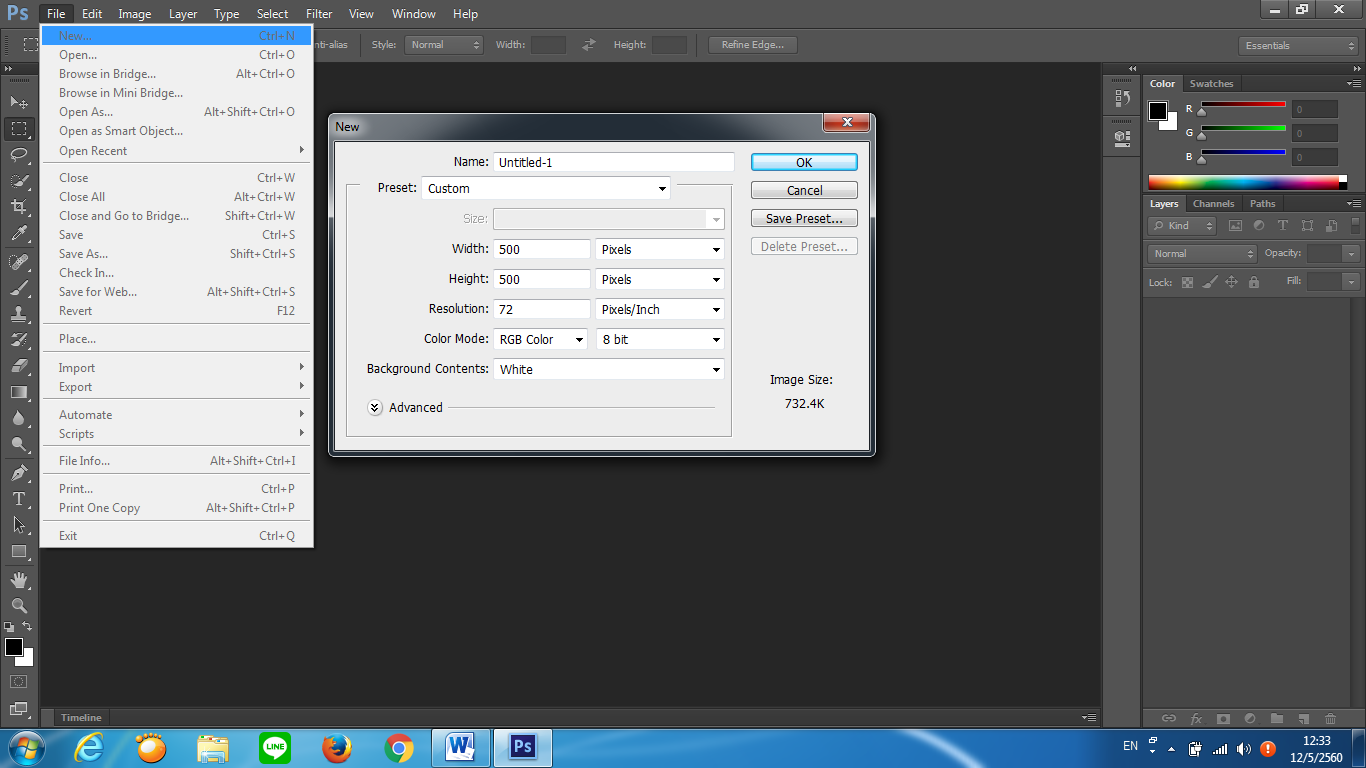 ให้นักเรียนเปิดภาพที่เตรียมไว้ขึ้นมา 1 ภาพโดยคลิกเลือกที่ เมนู File Open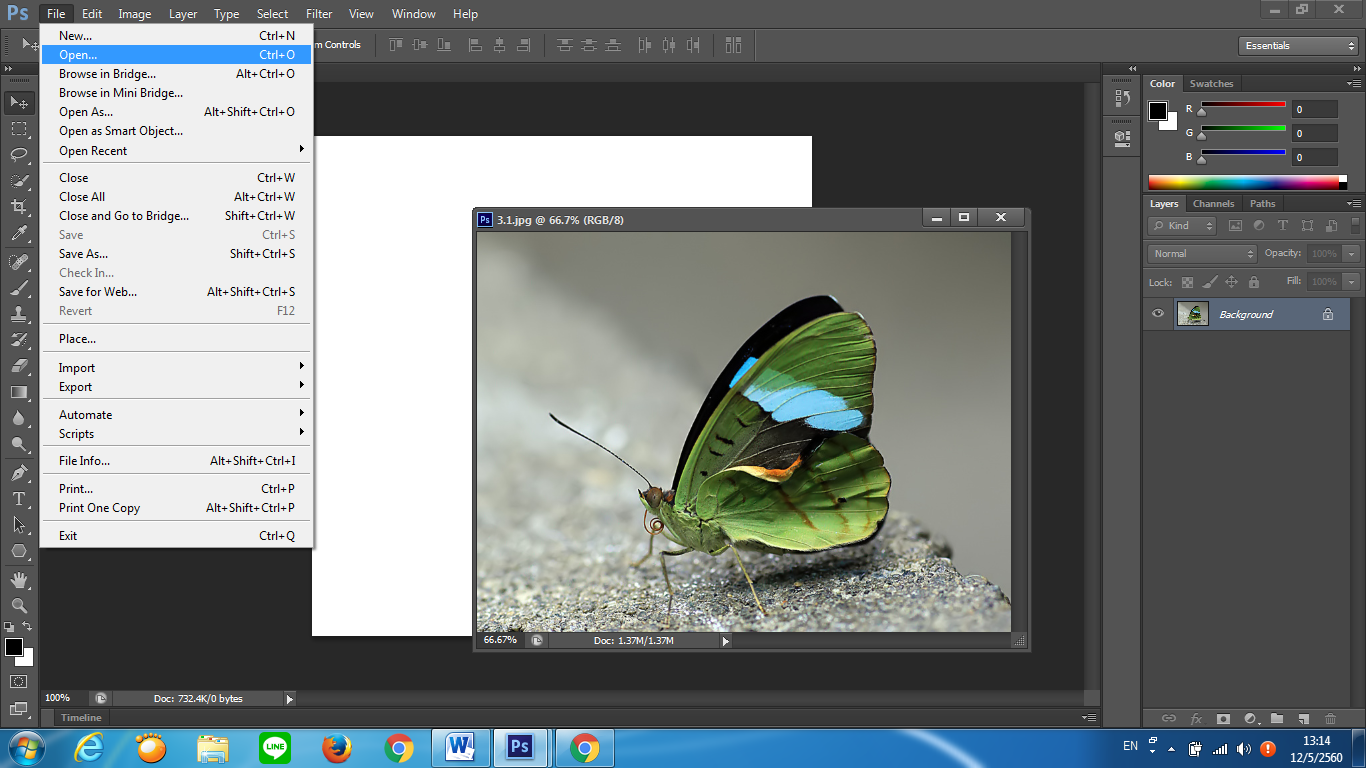 คลิกเลือกรูปทรงที่ต้องการ แล้วนำไปวางทับส่วนของภาพที่ต้องการ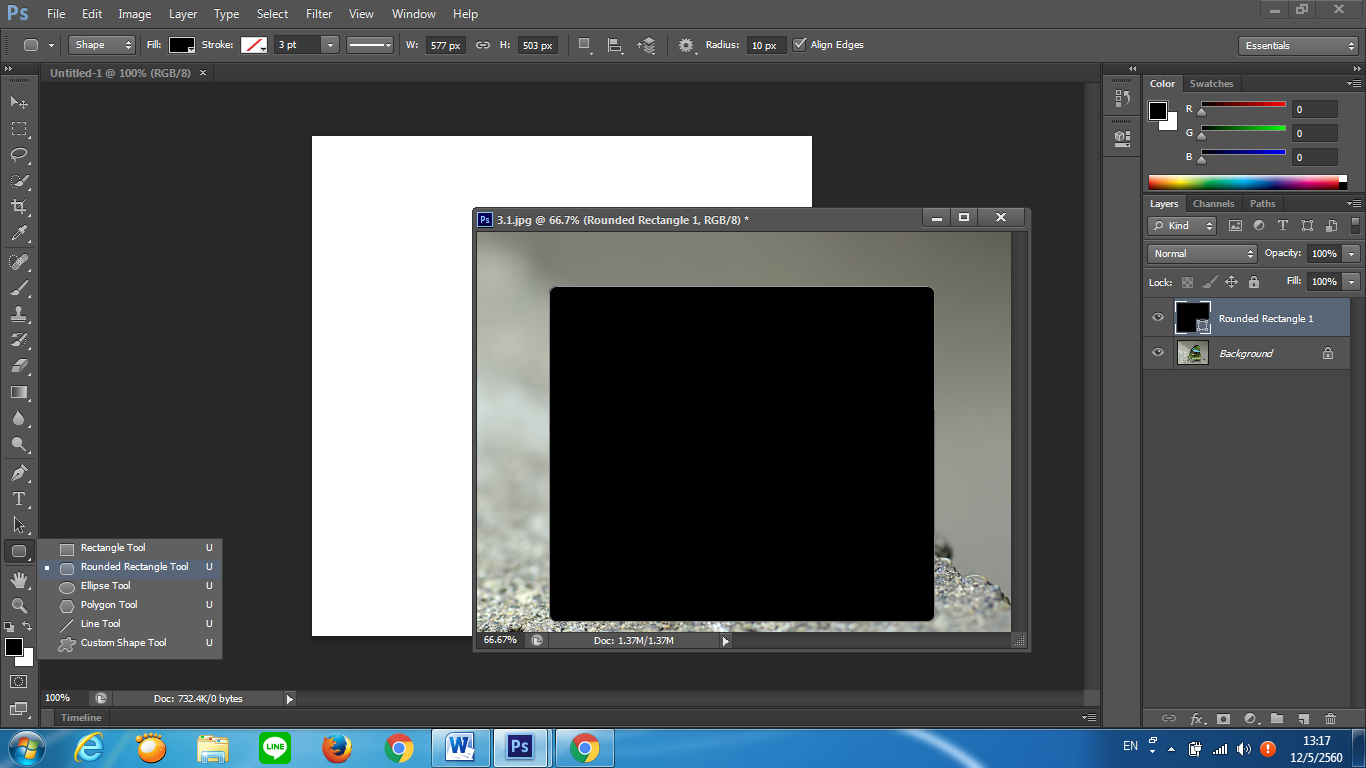 ให้ดับเบิ้ลคลิกที่ Layers Background  จะปรากฏหน้าต่างดังภาพแล้วกดปุ่ม Ok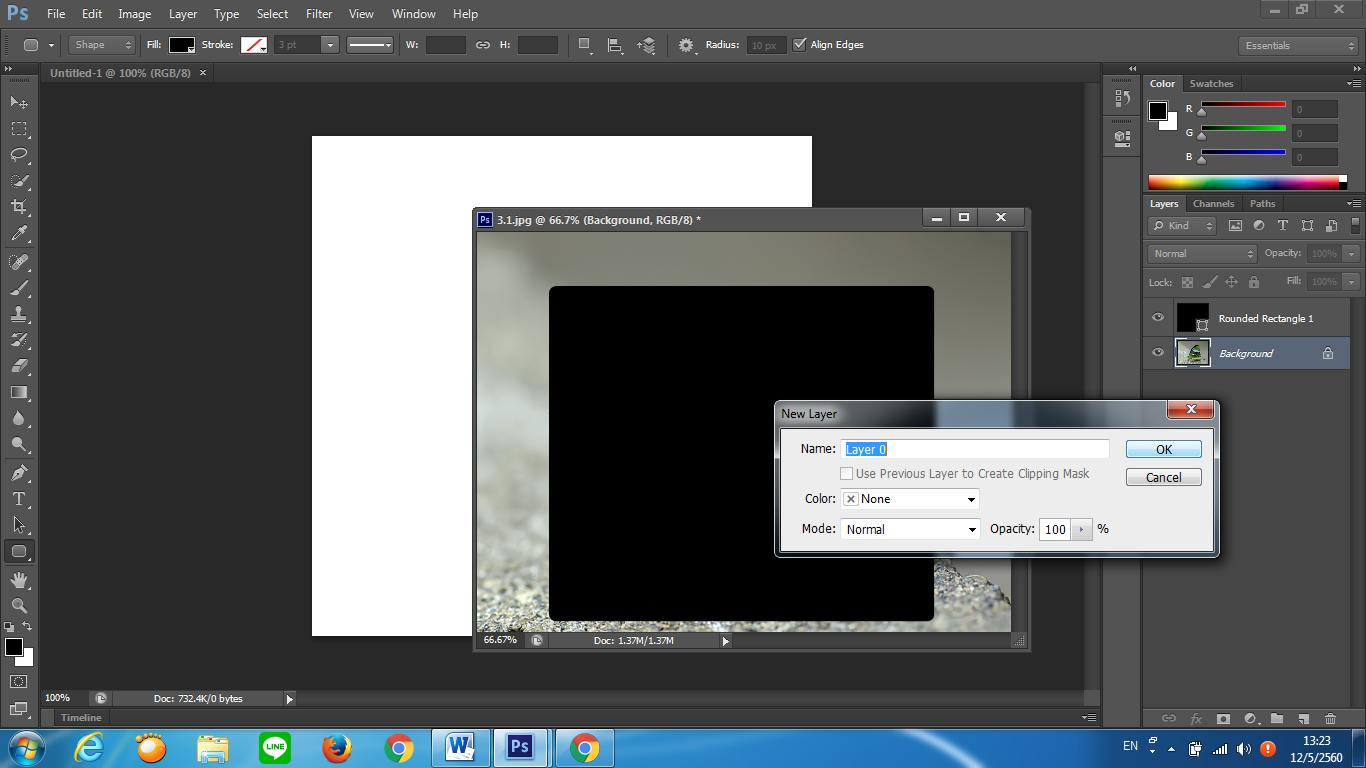 ให้สลับ Layers 0 ไว้ด้านบนดังภาพ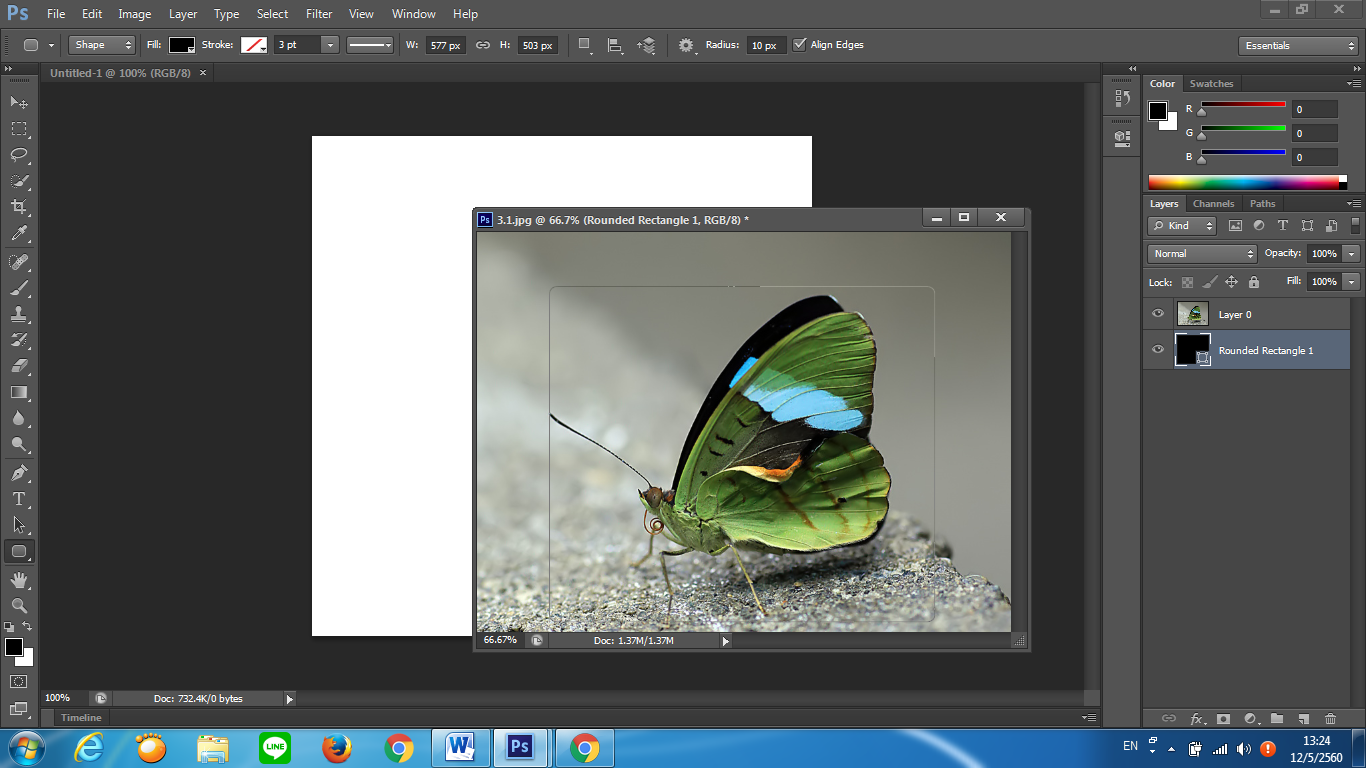 ให้กดปุ่ม Alt ที่เป็นคีย์บอร์ดแล้วใช้เมาส์ชี้ตรงจุดกึ่งกลางระหว่าง Layers 0 และ Layers Rounded Rectangle 1จะปรากฏสัญลักษณ์ แล้วคลิก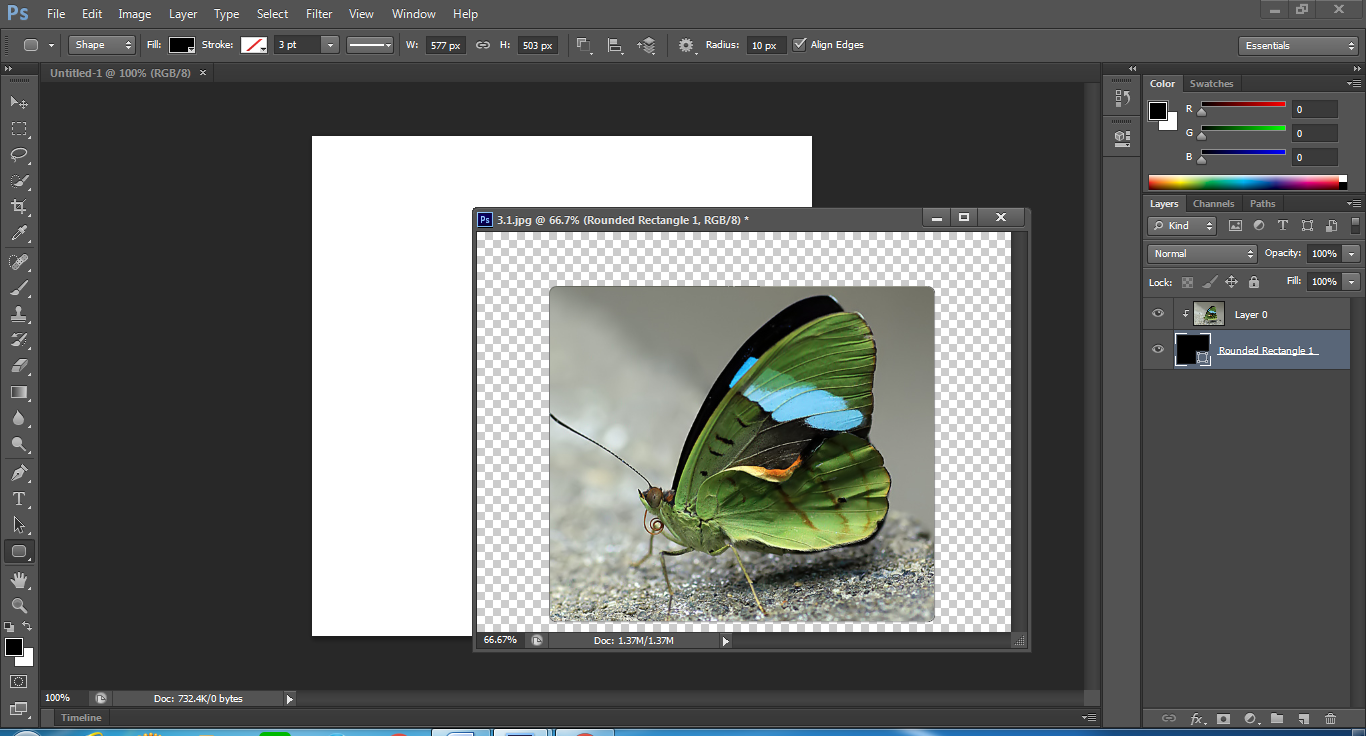 ใช้เมาส์คลิกเลือก Layers 0 และ Layers Rounded Rectangle 1 ดังภาพ แล้วกดปุ่ม  Ctrl+Eที่แป้นคีย์บอร์ด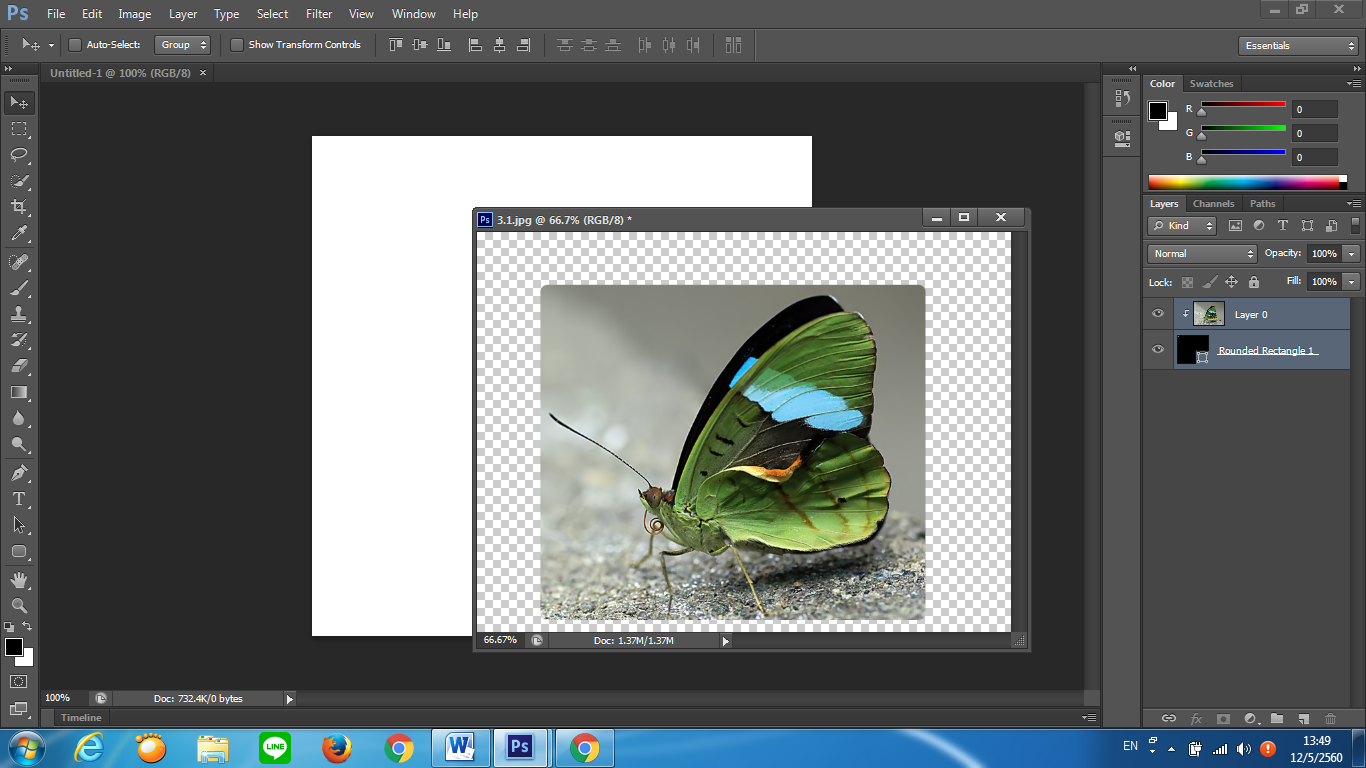 โปรแกรมที่ทำการรวม  Layers เป็น Layers 0 ดังภาพ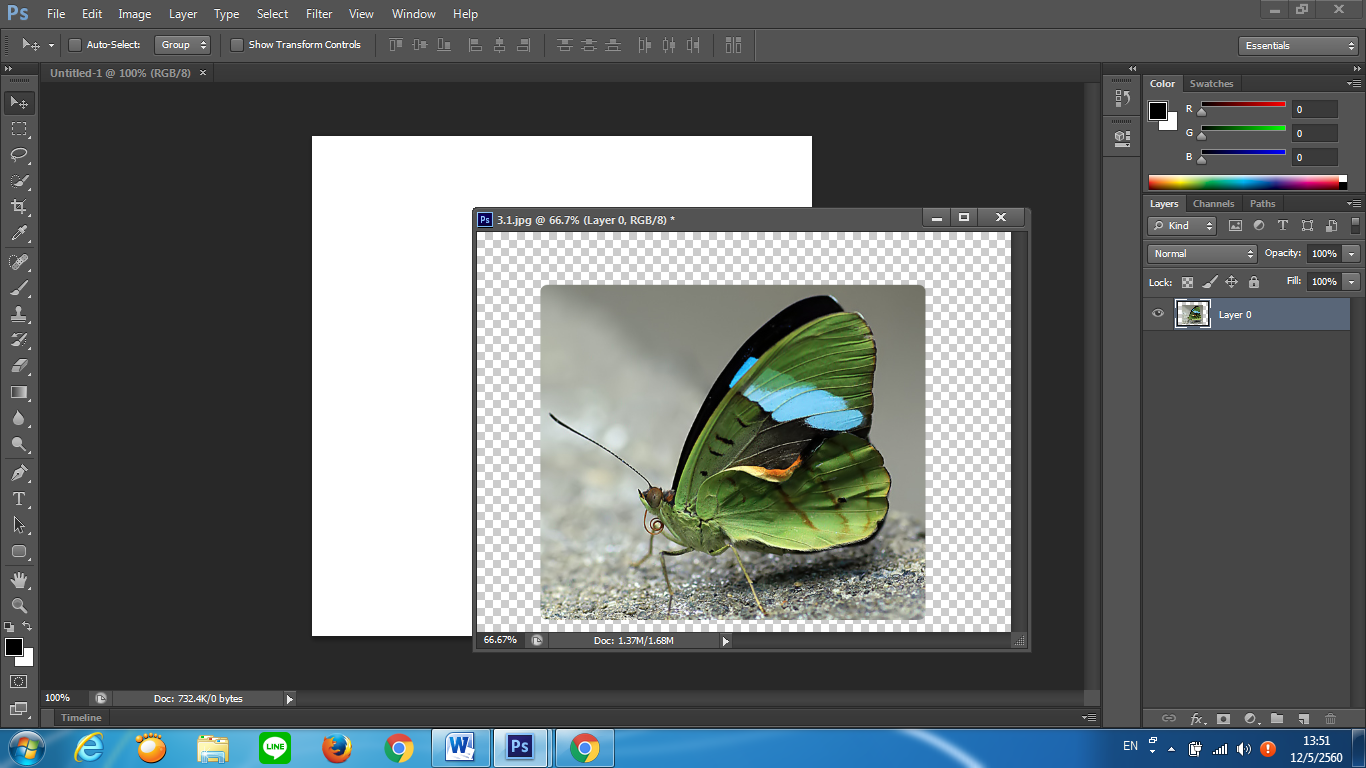 ดึงภาพที่เราทำการใส่ภาพเรียบร้อยแล้วมาใส่ในกระดาษที่เราเตรียมไว้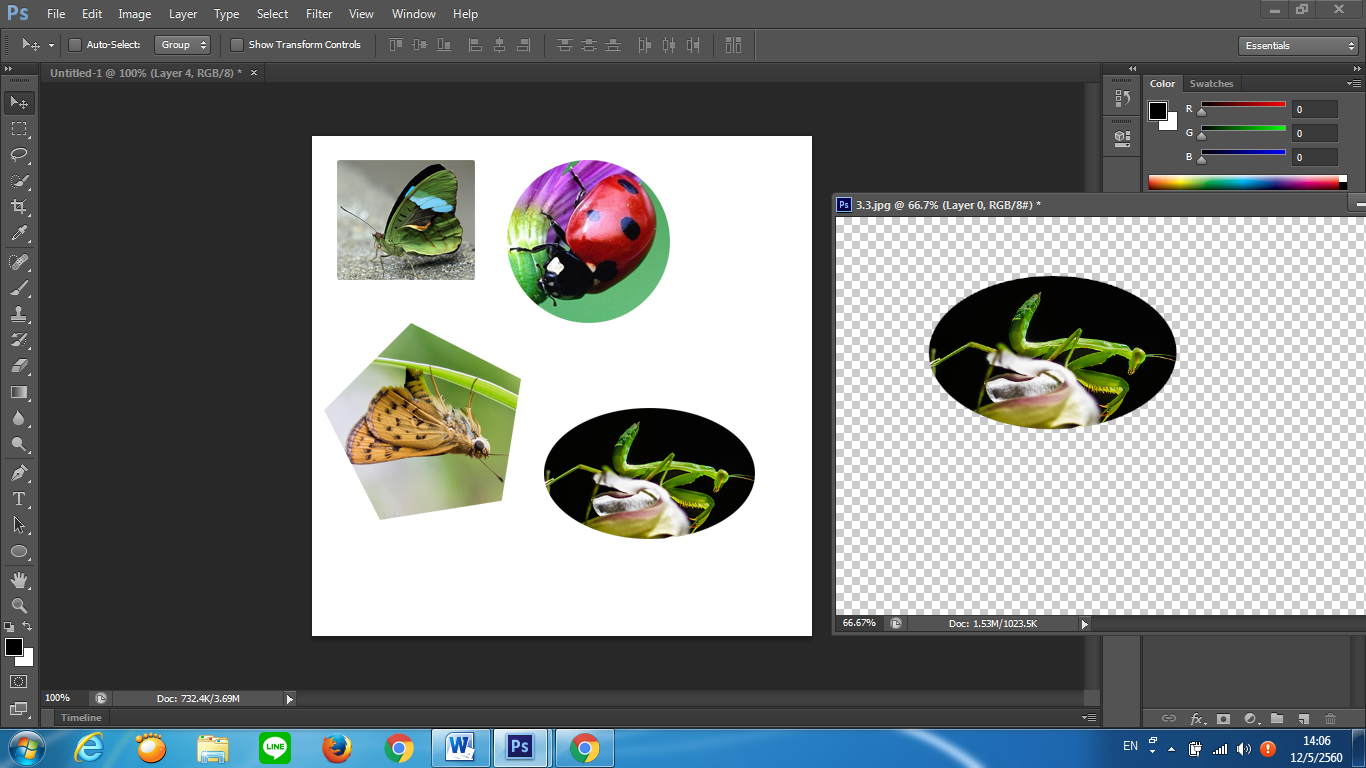 ทำการบันทึกภาพ โดยไปที่เมนู File เลือก Save ทำการตั้งชื่อ ชิ้นงาน ดังนี้(งานชิ้นที่3 4_50วริษา ทรัพย์สำราญ)** ระบุว่างานชิ้นที่เท่าไหร่ 4 คือห้องที่นักเรียนอยู่ ตามด้วยเครื่องหมาย_50 คือเลขที่ให้ใส่ของนักเรียน ตามด้วยชื่อนักเรียน**ตรง Fomatเลือก JPEGเลือกที่ต้องการที่จะเก็บการหรือ save งานของนักเรียนไดร์ฟ Dกดปุ่ม Save เพื่อทำการบันทึกไฟล์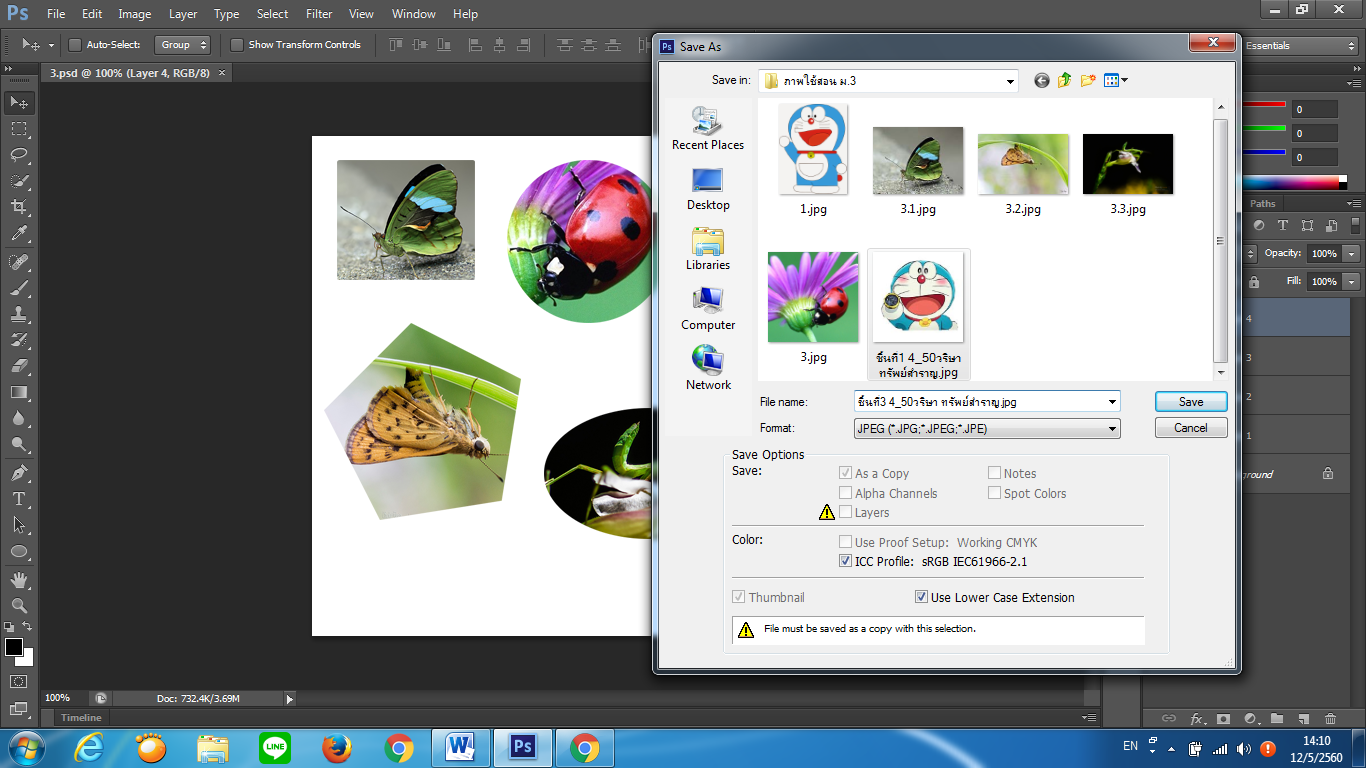 